POWIATOWY URZĄD PRACY W JAROSŁAWIUUl. Słowackiego 2, 37-500 Jarosławhttp://jaroslaw.praca.gov.pl tel. 167341111 LUB 166212188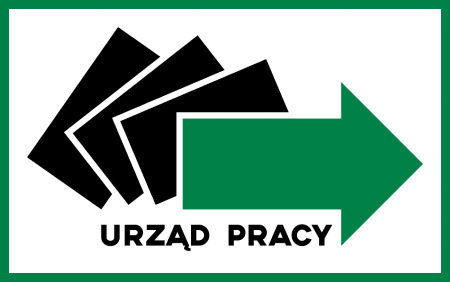 SPECYFIKACJA WARUNKÓW ZAMÓWIENIAw postępowaniu o udzielenie zamówienia publicznego o wartości wskazanejw art. 2 ust. 1 pkt 1 ustawy Prawo zamówień publicznych (Dz. U. Z 2023 r poz. 1605)w trybie podstawowym (art. 275 ust. 1 ustawy)(zwany dalej SWZ)„Świadczenie usług pocztowych w obrocie krajowym i zagranicznym dla Powiatowego Urzędu Pracy w Jarosławiu w zakresie przyjmowania, przemieszczania i doręczania przesyłek pocztowych oraz ewentualnych ich zwrotów”NR REFERENCYJNY: PO.242.2.2023Jarosław, dnia 16.10.2023 r.	W związku z prowadzonym postępowaniem o udzielenie zamówienia publicznego zapraszam Wykonawców do udziału w niniejszym postępowaniu. Proszę o dokładne zapoznanie się z niniejszym dokumentem i o złożenie prawidłowo przygotowanej oferty, spełniającej niżej opisane wymagania.            Pod pojęciem „Wykonawca” należy rozumieć osobę fizyczną, osobę prawną albo jednostkę organizacyjną nieposiadającą osobowości prawnej, która oferuje na rynku wykonanie robót budowlanych lub obiektu budowlanego, dostawę produktów lub świadczenie usług lub ubiega się o udzielenie zamówienia, złożyła ofertę lub zawarła umowę w sprawie zamówienia publicznego – art. 7 pkt 30 ustawy z dnia 11 września 2019 r. – Prawo zamówień publicznych.	Wykonawcy mogą wspólnie ubiegać się o udzielenie zamówienia publicznego (spółka cywilna, konsorcjum) – art. 58 ustawy z dnia 11 września 2019 r. – Prawo zamówień publicznych, zwane dalej Pzp.I. NAZWA I ADRES ZAMAWIAJĄCEGOPowiatowy Urząd Pracy w Jarosławiuul. Słowackiego 2, 37-500 JarosławNumer tel. 166212188; 167341111NIP: 7921883682	REGON: 650960248e-mail: pup@jaroslaw.praca.gov.plAdres strony internetowej: https://jaroslaw.praca.gov.pl/ II. ADRES STRONY INTERNETOWEJ, NA KTÓREJ UDOSTĘPNIANE BĘDĄ ZMIANY I WYJAŚNIENIA TREŚCI SWZ ORAZ INNE DOKUMENTY ZAMÓWIENIA BEZPOŚREDNIO ZWIĄZANE Z POSTĘPOWANIEM O UDZIELENIE ZAMÓWEINIAZmiany i wyjaśnienia treści SWZ oraz inne dokumenty zamówienia bezpośrednio związane z postępowaniem o udzielenie zamówienia będą udostępniane na stronie internetowej: https://www.platformazakupowa.pl/transakcja/841997 Uwaga!  Zamawiający przypomina że w toku niniejszego postępowania zgodnie z art. 62 ust. 2 ustawy Pzp komunikacja ustna dopuszczalna jest jedynie w odniesieniu do informacji, które nie są istotne, w szczególności nie dotyczą ogłoszenia o zamówieniu, dokumentów zamówienia (SWZ) lub ofert.III. TRYB UDZIELANIA ZAMÓWIENIAPostępowanie o udzielenie zamówienia publicznego prowadzone jest w trybie podstawowym bez negocjacji, na podstawie art. 275 ust. 1 ustawy z dnia 11 września 2019 r. - Prawo zamówień publicznych (Dz. U. 2023 r. poz. 1605) – zwana dalej Pzp.Szacunkowa wartość zamówienia jest mniejsza od progów unijnych o jakich mowa w art. 3 ustawy Pzp.Zamawiający nie przewiduje aukcji elektronicznej.Zamawiający nie przewiduje złożenia oferty w postaci katalogów elektronicznych.Zamawiający nie prowadzi postepowania w celu zawarcia umowy ramowej.Zamawiający nie zastrzega możliwości ubiegania się o udzielenie zamówienia wyłącznie    przez Wykonawców, o których mowa w art. 94 ustawy Pzp.Zamawiający nie określa wymagań w zakresie zatrudniania osób, o których mowa  w art. 96 ust. 2 pkt 2 ustawy Pzp. Wszystkie koszty związane z przygotowaniem i złożeniem oferty ponosi składający ofertę bez względu na wynik postępowania. Zamawiający nie przewiduje zwrotu ww. kosztów, z zastrzeżeniem art. 261 ustawy Pzp.Zamawiający nie dopuszcza możliwości prowadzenia rozliczeń z tytułu wykonania zamówienia w walutach obcych, tj. w innej walucie niż PLN.Postępowanie prowadzone jest pod numerem referencyjnym PO.242.2.2023.IV. INFORMACJĘ, CZY ZAMAWIAJĄCY PRZEWIDUJE WYBÓR NAJKORZYSTNIEJSZEJ OFERTY Z MOŻLIWOŚCIĄ PROWADZENIA NEGOCJACJIZamawiający nie przewiduje wyboru najkorzystniejszej oferty z możliwością prowadzenia negocjacji.V. OPIS PRZEDMIOTU ZAMÓWIENIANazwa zamówienia: „Świadczenie usług pocztowych w obrocie krajowym i zagranicznym dla Powiatowego Urzędu Pracy w Jarosławiu w zakresie przyjmowania, przemieszczania i doręczania przesyłek pocztowych oraz ewentualnych ich zwrotów”Oznaczenie przedmiotu zamówienia we Wspólnym Słowniku Zamówień (CPV):główny kod CPV: 64110000-0 usługi pocztowe;dodatkowe kody CPV:- 64112000-4 usługi pocztowe dotyczące listów;- 64113000-1 usługi pocztowe dotyczące paczek.Przedmiotem niniejszego zamówienia są usługi pocztowe w obrocie krajowym i zagranicznym, w zakresie przyjmowania, sortowania, przemieszczania i doręczania przesyłek pocztowych (przesyłki listowe i paczki pocztowe) oraz ich ewentualnych zwrotów, które będą realizowane wg potrzeb Zamawiającego na zasadach określonych powszechnie obowiązującymi przepisami prawa, w szczególności przepisami ustawy z dnia 23 listopada 2012 r. Prawo pocztowe (tekst jedn. Dz. U. z 2023 r. poz. 1640)Usługi stanowiące przedmiot zamówienia swoim zakresem obejmują:usługi pocztowe w obrocie krajowym i zagranicznym dotyczące listów, w zakresie ich przyjmowania, sortowania, przemieszczania i sortowania;usługi pocztowe w obrocie krajowym i zagranicznym dotyczące paczek, w zakresie ich przyjmowania, sortowania, przemieszczania i sortowania;doręczania Zamawiającemu zwrotów potwierdzeń odbioru oraz nie doręczonych przesyłek (przesyłki listowe i paczki pocztowe), po wyczerpaniu wszystkich możliwości ich doręczenia lub wydania adresatowi / odbiorcy;usługę odbioru i transportu przesyłek od Zamawiającego do nadania.Zamawiający nie dopuszcza sytuacji, w której na opakowaniu przesyłki nadanej przez Zamawiającego i/lub na dowodzie nadania przesyłki będzie figurował inny podmiot niż Zamawiający. Nadawcą przesyłki zawsze winien być Zamawiający.Zamawiający nie dopuszcza nadawania przesyłek Zamawiającego przez wyłonionego Wykonawcę u innego operatora pocztowego bez zawarcia z nim stosownej umowy, o której mowa w art. 35 ust. 1 ustawy z dnia 23 listopada  2012 r. Prawo pocztowe i w konsekwencji nie dopuszcza świadczenia przez Wykonawcę usług w formie, w której Wykonawca w istocie jest pośrednikiem pomiędzy Zamawiającym, a innym operatorem.Szczegółowy zakres usług będących przedmiotem zamówienia oraz szacowanie ilości przesyłek przewidywanych do nadania w trakcie realizacji umowy określa Opis Przedmiotu Zamówienia (OPZ), stanowiący Załącznik nr 1 do SWZ.Określone w tabelach Opisu Przedmiotu Zamówienia (OPZ) oraz Formularza cenowego (Załącznik Nr 3 do SWZ) w kolumnie Nr 4. „Szacowana ilość przesyłek w trakcie umowy” ilość przesyłek została przyjęta szacunkowo, w celu wyliczenia ceny oferty i porównania złożonych ofert. Zamawiający zastrzega, że rzeczywiste ilości nadawanych przesyłek będą wynikać z faktycznych jego potrzeb i mogą odbiegać od ilości podanych w tabelach.Zamawiający nie będzie zobowiązany do zrealizowania podanych szacunkowo ilości przesyłek, o których mowa powyżej w ust. 8, a Wykonawcy nie będzie przysługiwać roszczenie o wykonanie przedmiotu zamówienia w ilościach określonych w założonym Formularzu cenowym. Rozliczenie wynagrodzenia z tytułu świadczenia usług stanowiących przedmiot zamówienia następować będzie z dołu tj. w terminie późniejszym niż dzień nadania przesyłek, na podstawie faktur wystawianych po zakończeniu każdego kalendarzowego miesiąca świadczenia usług.Wykonawca zobowiązany będzie wykonać przedmiot zamówienia zgodnie z obowiązującymi przepisami prawa, postanowieniami niniejszej SWZ, zapisami własnej oferty oraz warunkami określonymi postanowieniami Projektu umowy, stanowiącego Załącznik nr 6 do SWZ.VI. OFERTY WARIANTOWE I CZĘŚCIOWEZamawiający, w niniejszym postępowaniu nie wymaga i nie dopuszcza składania ofert wariantowych, o których mowa w art. 92 ustawy Pzp, tzn. ofert przewidujących odmienny sposób wykonania zamówienia niż określony w niniejszej SWZ.Zamawiający w niniejszym postępowaniu nie dopuszcza możliwości składania ofert częściowych, o których mowa w art. 7 pkt. 15 ustawy Pzp. Oferta powinna obejmować całość zamówienia.Powody niedokonania podziału niniejszego zamówienia na części.	Zamawiający nie dokonał podziału zamówienia na części z uwagi na specyfikację przedmiotu zamówienia, stanowiącego pewną niepodzielną całość. Przedmiotem zamówienia są usługi pocztowe w obrocie krajowym i zagranicznym, a ich wykonanie to działalność pocztowa, która jest działalnością regulowaną w rozumieniu przepisów ustawy z dnia 6 marca 2018 r. Prawo przedsiębiorców (tekst jedn. Dz. U. z 2023 r. poz. 221) i wymaga wpisu do rejestru operatorów pocztowych, co w znacznym stopniu ogranicza krąg Wykonawców oferujących świadczenie usług stanowiących przedmiot zamówienia.  	W ocenie zamawiającego zakres udzielanego zamówienia uzasadnia udzielenie go jednemu Wykonawcy, który przyjmie na siebie odpowiedzialność za ryzyko niepowodzenia realizacji całości tego zamówienia, a dokonanie podziału zamówienia na części mogłoby to ryzyko przenieść na Zamawiającego i w konsekwencji uczynić niemożliwym osiągnięcie celu zamówienia publicznego.	Równie prawdopodobnym byłby taki scenariusz, w którym nie złożono by ofert na wszystkie części niniejszego zamówienia, co czyniłoby wykonanie części z nich niemożliwym. Gdyby bowiem nie udało się wyłonić Wykonawcy dostaw chociażby na jedną z części udzielonego zamówienia, stanowiących integralne elementy całości przedmiotu tego zamówienia, to pozostałe działania związane z realizacją zamówienia (wykonanie tylko niektórych części zakresu rzeczowego zamówienia) byłyby niewystarczające dla uzyskania celu udzielonego zamówienia.	Zamawiający aby prawidłowo zrealizować zadanie musi zrealizować całość udzielonego zamówienia. Podział zamówienia na części i ryzyko niezrealizowania części zamówienia, w przypadku braku ofert na wykonanie poszczególnych części zamówienia, stwarza zagrożenie do realizacji całego zamówienia i osiągnięcia celu, któremu ma służyć. Ponadto zdaniem Zamawiającego, przedmiotowe zamówienie może być z powodzeniem zrealizowane przez Wykonawców z sektora małych i średnich przedsiębiorstw, a podział zamówienia na części groziłby poniesieniem nadmiernych kosztów wykonania zamówienia oraz generowaniem po stronie Zamawiającego nadmiernych trudności technicznych związanych z koordynacją realizacji zamówienia.  VII. TERMIN WYKONANIA ZAMÓWIENIATermin wykonania zamówienia ustala się na 12 miesięcy od 01.01.2024 r. do dnia 31.12.2024 r.VIII. INFORMACJE DOTYCZĄCE PODWYKONASTWAWykonawca może powierzyć wykonanie części zamówienia podwykonawcy, z zastrzeżeniem, że zgodnie z treścią art. 6 ust. 1 ustawy z dnia 23 listopada 2012 r. Prawo pocztowe, działalność pocztowa jest działalnością regulowaną w rozumieniu przepisów ustawy z dnia 6 marca 2018 r. Prawo przedsiębiorców i wymaga wpisu do rejestru operatorów pocztowych.Zamawiający nie zastrzega obowiązku osobistego wykonania przez Wykonawcę przedmiotu zamówienia i dopuszcza możliwość realizacji zamówienia / umowy przy udziale podwykonawców.Zamawiający nie dopuszcza nadawania przesyłek Zamawiającego przez wyłonionego Wykonawcę u innego operatora pocztowego bez zawarcia z nim stosownej umowy, o której mowa w art. 35 ust. 1 ustawy z dnia 23 listopada  2012 r. Prawo pocztowe i w konsekwencji nie dopuszcza świadczenia przez Wykonawcę usług w formie, w której Wykonawca w istocie jest pośrednikiem pomiędzy Zamawiającym, a innym operatorem.Zamawiający żąda, aby w przypadku powierzenia części zamówienia podwykonawcom, Wykonawca wskazał w ofercie części zamówienia, których wykonanie zamierza powierzyć podwykonawcom oraz podał (o ile są mu wiadome na tym etapie) nazwy (firmy) lub imiona i nazwiska tych podwykonawców. Informacje w powyższym zakresie Wykonawca składa w formie Wykazu podwykonawców, którego wzór stanowi załącznik nr 5 do SWZ.  W przypadku braku wskazania w ofercie części zamówienia, których wykonanie Wykonawca zamierza powierzyć podwykonawcom (brak w ofercie Wykazu podwykonawców, którego wzór stanowi Załącznik nr 5 do SWZ), Zamawiający uzna, że Wykonawca nie zamierza powierzyć żadnej części zamówienia podwykonawcom i samodzielnie wykona zamówienie.Powierzenie wykonania części zamówienia podwykonawcom nie zwalnia Wykonawcy z odpowiedzialności za należyte wykonanie zamówienia.IX. WYMAGANIA W ZAKRESIE ZATRUDNIENIA NA PODSTAWIE STOSUNKU PRACYZamawiający stosownie do przepisów art. 95 ust. 1 ustawy z dnia 11 września 2019 r. – Prawo zamówień publicznych, wymaga zatrudnienia przez Wykonawcę lub Podwykonawcę, na podstawie stosunku pracy osób wykonujących czynności w zakresie realizacji zamówienia, których wykonanie polega na wykonywaniu pracy w sposób określony w art. 22 & 1 ustawy z dnia 26 czerwca 1974 r. Kodeks pracy (tekst jedn. Dz. U. z 2023 r. poz. 1465).Zamawiający wymaga zatrudnienia na podstawie stosunku pracy co najmniej 80% wszystkich osób wykonujących w trakcie realizacji zamówienia czynności polegających na:przyjmowaniu od Zamawiającego przesyłek pocztowych (przesyłki listowe i paczki pocztowe);doręczeniu adresatom/odbiorcom przesyłek pocztowych (przesyłki listowe i paczki pocztowe) nadanych przez Zamawiającego;doręczeniu Zamawiającemu zwrotów potwierdzeń odbioru oraz nie doręczonych przesyłek (przesyłki listowe i paczki pocztowe), po wyczerpaniu wszystkich możliwości ich doręczenia lub wydania adresatowi/odbiorcy.Zamawiający będzie weryfikował zatrudnienie na podstawie stosunku pracy osób wykonujących czynności wskazane powyżej w ust. 2 na podstawie dokumentacji potwierdzającej zatrudnienie tych osób na podstawie umowy o pracę, przez którą rozumie się w szczególności:oświadczenia Wykonawcy lub podwykonawcy o zatrudnieniu pracowników na podstawie umowy o pracę, Załącznik Nr 2 do SWZ.IX. POSTAWY WYKLUCZENIA:O udzielenie niniejszego zamówienia publicznego może ubiegać się Wykonawca, który nie podlega wykluczeniu z postępowania.  Z postępowania o udzielenie zamówienia wyklucza się Wykonawcę, w stosunku do którego zachodzi którakolwiek z okoliczności określonych w:art. 7 ust. 1 ustawy z dnia 13 kwietnia 2022 r. o szczególnych rozwiązaniach w zakresie przeciwdziałania wspierania agresji na Ukrainę oraz służących ochronie bezpieczeństwa narodowego (t.j. Dz. U. z 2023 r. poz. 1497) zwanej dalej również „Ustawą o przeciwdziałaniu agresji na Ukrainę”.art. 108 ust. 1 ustawy z dnia 11 września 20219 r. – Prawo zamówień publicznychZgodnie z przepisami art. 7 ust 1, z dnia 13 kwietnia 2022 r. o szczególnych rozwiązaniach w zakresie przeciwdziałania wspieraniu agresji na Ukrainę oraz służących ochronie bezpieczeństwa narodowego, z postępowania o udzielenie zamówienia publicznego lub konkursu prowadzonego na podstawie ustawy  z dnia 11 września 2019 r. – Prawo zamówień publicznych wyklucza się:Wykonawcę oraz uczestnika konkursu wymienionego w wykazach określonych w rozporządzeniu 765/2006 i rozporządzeniu 269/2014 albo wpisanego na listę na podstawie decyzji w sprawie wpisu na listę rozstrzygającą o zastosowaniu środka, o którym mowa w art. 1 pkt. 3;Wykonawcę oraz uczestnika konkursu, którego beneficjentem rzeczywistym w rozumieniu ustawy z dnia 1 marca 2018 r. o przeciwdziałaniu praniu pieniędzy oraz finansowaniu terroryzmu (Dz. U. z 2022 poz. 593 i 655) jest osoba wymieniona w wykazach określonych w rozporządzeniu 765/2006 i rozporządzeniu 269/2014 albo wpisana na listę lub będąca takim beneficjentem rzeczywistym od dnia 24 lutego 2022 r., i ile została wpisana na listę na podstawie decyzji w sprawie wpisu na listę rozstrzygającą o zastosowaniu środka, o którym mowa w art. 1 pkt 3;Wykonawcę oraz uczestnika konkursu, którego jednostką dominującą w rozumieniu art. 3 ust. 1 pkt 37 ustawy z dnia 29 września 1994r. o rachunkowości (t.j.  Dz. U. z 2021 poz. 217, 2105 i 2106 r., z późn. zm.) jest podmiot wymieniony w wykazach określonych w rozporządzeniu 765/2006 i rozporządzeniu 269/2014 albo wpisany na listę lub będący taką jednostką dominującą od dnia 24 lutego 2022r., o ile został wpisany na listę na podstawie decyzji w sprawie wpisu na listę rozstrzygającą o zastosowaniu środka, o którym mowa w art. 1 pkt 3.Zamawiający dokona weryfikacji Wykonawcy w zakresie braku podstaw do wykluczenia określonych w art. 7 ust. 1 ustawy, o której mowa powyżej w ust. 2 pkt 1, na podstawie informacji z:wykazów określonych w rozporządzeniu 765/2006 i rozporządzeniu 269/2014;listy rozstrzygającej o zastosowaniu środka, o którym mowa w art. 1 pkt. 3 ustawy o przeciwdziałaniu wspierania agresji na Ukrainę, prowadzonej przez ministra właściwego do spraw wewnętrznych, publikowanej w Biuletynie Informacji Publicznej na stronie podmiotowej ministra właściwego do spraw wewnętrznych;Centralnego Rejestru Beneficjentów Rzeczywistych, dostępny: CRBR (podatki.gov.pl)Rejestru Przedsiębiorców Krajowego Rejestru Sądowego;Centralnej Ewidencji i Informacji o Działalności Gospodarczej.UWAGA: Zgodnie z przepisami art. 7 ustawy z dnia 13 kwietnia 2022 r. o szczególnych rozwiązaniach w zakresie przeciwdziałania wspierania agresji na Ukrainę oraz służących ochronie bezpieczeństwa narodowego osoba lub podmiot podlegająca wykluczeniu na podstawie ust. 1 tej ustawy, które w okresie tego wykluczenia ubiegają się o udzielenie zamówienia publicznego lub dopuszczenie do udziału w konkursie lub biorą udział w postępowaniu o udzielenie zamówienia publicznego lub konkursie, podlegają karze pieniężnej w wysokości do 20 000 000 zł. Przez ubieganie się o udzielenie zamówienia publicznego lub dopuszczenie do udziału w konkursie rozumie się odpowiednio złożenie wniosku o dopuszczenie do udziału w postępowaniu o udzielenie zamówienia publicznego lub konkursie, złożenie oferty, przystąpienie do negocjacji lub złożenie pracy konkursowej.Zgodnie z przepisami art. 108 ust. 1 ustawy z dnia 11 września 2019 r. – Prawo zamówień publicznych, z postępowania o udzielenie zamówienia wyklucza się Wykonawcę:będącego osobą fizyczną, którego prawomocnie skazano za przestępstwo:udział z zorganizowanej grupie przestępczej albo związku mającym na celu popełnienie przestępstwa skarbowego, o którym mowa w art. 258 Kodeksu karnego,handlu ludźmi, o którym mowa w art. 189a Kodeksu karnego,o którym mowa w art. 228-230a, art. 250a Kodeksu karnego, w art. 46-48 ustawy z dnia 25 czerwca 2010 r. o sporcie (Dz. U. z 2023 r. poz. 2048 oraz z 2021 r. poz. 2054 i 2142) lub w art. 54 ust. 1-4 ustawy z dnia 12 maja 2011 r. o refundacji leków, środków spożywczych specjalnego przeznaczenia żywieniowego, oraz wyrobów medycznych (Dz. U. z 2022 r. poz. 826, 103 i 974),finansowania przestępstwa o charakterze terrorystycznym, o którym mowa w art. 165a Kodeksu karnego, lub przestępstwo udaremniania  lub utrudniania stwierdzenia przestępnego pochodzenia pieniędzy lub ukrywania ich pochodzenia, o którym mowa w art. 299 Kodeksu karnego,o charakterze terrorystycznym, o którym mowa w art. 115 § 20 Kodeksu karnego, lub mające na celu popełnienie tego przestępstwa,powierzenia wykonywania pracy małoletniemu cudzoziemcowi, o którym mowa w art. 9 ust. 2 ustawy z dnia 15 czerwca 2012 r. o skutkach powierzenia wykonywania pracy cudzoziemcom przebywającym wbrew przepisom na terytorium Rzeczypospolitej Polskiej (Dz. U. z 2021 r. poz. 1745),przeciwko obrotowi gospodarczemu, o którym mowa w art. 296-307 Kodeksu karnego, przestępstwo oszustwa, o którym mowa w art. 286 Kodeksu karnego, przestępstwo przeciwko wiarygodności dokumentów, o których mowa w art. 270-277d Kodeksu karnego, lub przestępstwo skarbowe,o którym mowa w art. 9 ust. 1 i 3 lub art. 10 ustawy z dnia 15 czerwca 2012 r. o skutkach powierzenia wykonywania pracy cudzoziemcom przebywającym wbrew przepisom na terytorium Rzeczypospolitej Polskiej- lub za odpowiedni czyn zabroniony określony w przepisach prawa obcego;jeżeli urzędującego członka jego organu zarządzającego lub nadzorczego, wspólnika spółki 	w spółce jawnej lub partnerskiej albo komplementariusza w spółce komandytowej lub komandytowo-akcyjnej lub prokurenta prawomocnie skazanego za przestępstwo, o którym mowa w pkt 1;wobec którego wydano prawomocny wyrok sądu lub ostateczną decyzję administracyjną o zaleganiu z uiszczeniem podatków, opłat lub składek na ubezpieczenie społeczne lub zdrowotne, chyba że Wykonawca przed upływem terminu składania ofert dokonał płatności należnych podatków, opłat lub składek na ubezpieczenie społeczne lub zdrowotne wraz z odsetkami lub grzywnami lub zawarł wiążące porozumienie w sprawie spłaty tych należności;wobec którego prawomocnie orzeczono zakaz ubiegania się o zamówienia publiczne;jeżeli Zamawiający może stwierdzić, na podstawie wiarygodnych przesłanek, że Wykonawca zawarł z innymi Wykonawcami porozumienie mające na celu zakłócenie konkurencji, w szczególności jeżeli należąc do tej samej grupy kapitałowej w rozumieniu ustawy z dnia 16 lutego 2007 r. o ochronie konkurencji i konsumentów, złożyli odrębne oferty, oferty częściowe lub wnioski o dopuszczenie do udziału w postepowaniu, chyba że wykażą, że przygotowali te oferty lub wnioski niezależnie od siebie;jeżeli, w przypadkach o których mowa w art. 85 ust. 1 ustawy Pzp, doszło do zakłócenia konkurencji wynikającego z wcześniejszego zaangażowania tego Wykonawcy lub podmiotu, który należy z Wykonawcą do tej samej grupy kapitałowej w rozumieniu ustawy z dnia 16 lutego 2007 r. o ochronie konkurencji i konsumentów, chyba że spowodowane tym zakłócenie konkurencji może być wyeliminowane w inny sposób niż przez wykluczenie Wykonawcy z udziału w postępowaniu o udzielenie zamówienia.Wykonawca może zostać wykluczony przez Zamawiającego na każdym etapie postępowania o udzielenie zamówienia.Wykonawca nie podlega wykluczeniu w okolicznościach określonych w art. 108 ust. 1 pkt 1, 2 i 5 ustawy Pzp, jeżeli udowodni Zamawiającemu, że spełni łącznie przesłanki wskazane w art. 110 ust. 2 ustawy Pzp.Zamawiający oceni, czy podjęte przez Wykonawcę czynności, o których mowa w art. 110 ust. 2 ustawy Pzp, są wystarczające do wykazania jego rzetelności, uwzględniając wagę i szczególne okoliczności czynu Wykonawcy. Jeżeli podjęte przez Wykonawcę czynności, o których mowa w ust. 2, nie są wystarczające do wykazania jego rzetelności, Zamawiający wkluczy Wykonawcę.Zamawiający nie przewiduje wykluczenia Wykonawcy na podstawie fakultatywnych przesłanek, o których mowa w art. 109 ust. 1 ustawy Pzp.Wykluczenie Wykonawcy następuje odpowiednio zgodnie z art. 7 ust. 2 ustawy z dnia 13 kwietnia 2022 r. o szczególnych rozwiązaniach w zakresie przeciwdziałania wspieraniu agresji na Ukrainę oraz służących ochronie bezpieczeństwa narodowego lub z art. 111 ustawy Pzp.X. INFORMACJE O WARUNKACH UDZIAŁU W POSTĘPOWANIUO udzielenie zamówienia mogą ubiegać się Wykonawcy, którzy:nie podlegają wykluczeniu z postępowania na zasadach określonych w SWZ;spełniają warunki udziału w postępowaniu, o ile zostały one określone przez Zamawiającego w ogłoszeniu o zamówieniu i SWZ.O udzielenie zamówienia mogą ubiegać się Wykonawcy, którzy spełniają warunki dotyczące:zdolności do występowania w obrocie gospodarczym:     	    	Zamawiający nie określa warunków udziału w postępowaniu;uprawnień do prowadzenia określonej działalności gospodarczej lub zawodowej, o ile wynika to z odrębnych przepisów:                 	Wykonawca spełni powyższy warunek udziału w postępowaniu dotyczący posiadania 		uprawnień do prowadzenia określonej działalności gospodarczej lub zawodowej, o ile 		wynika to z odrębnych przepisów, jeżeli wykaże, że posiada, zgodnie z art. 6 ustawy z 		dnia 23 listopada 2012 roku – Prawo pocztowe (t. j. Dz. U. z 2023 r. poz. 1640) aktualny 		wpis do rejestru operatorów pocztowych, prowadzonego przez Prezesa Urzędu 			Komunikacji Elektronicznej;sytuacji ekonomicznej lub finansowej:	         	Zamawiający nie określa warunków udziału w postępowaniu;zdolności technicznej lub zawodowej:		Zamawiający nie określa warunków udziału w postępowaniu.XI. PODMIOTOWE ŚRODKI DOWODOWEW celu wykazania braku podstaw wykluczenia z postępowania o udzielenie zamówienia oraz spełnienia warunków udziału w postępowaniu, Wykonawca składa wraz z ofertą, aktualne na dzień składania ofert, oświadczenie, o którym mowa w art. 125 ust. 1 ustawy Pzp, tj. oświadczenie o niepodleganiu wykluczeniu z postępowania, w tym z powodu okoliczności określonych w art. 7 ust. 1 ustawy z dnia 13 kwietnia 2022 r. o szczególnych rozwiązaniach w zakresie przeciwdziałaniu wspieraniu agresji na Ukrainę oraz służących ochronie bezpieczeństwa narodowego, i spełnianiu warunków udziału w postępowaniu w zakresie określonym przez Zamawiającego, którego wzór stanowi Załącznik nr 4 do SWZ.Oświadczenie, o którym mowa powyżej w ust. 1, stanowić będzie dowód potwierdzający brak podstaw wykluczenia oraz spełnienia warunków udziału w postępowaniu, sformułowany w Rozdziale X ust. 2 pkt 2 SWZ.Oprócz oświadczenia o którym mowa w ust. 1, Zamawiający nie będzie wymagał złożenia przez Wykonawcę innych podmiotowych środków dowodowych na potwierdzenie braku podstaw do wykluczenia z postępowania o udzielenie zamówienia oraz spełnienia warunków udziału w postępowaniu.XII. FORMY SKŁADANIA PODMIOTOWYCH ŚRODKÓW DOWODOWYCH ORAZ INNYCH DOKUMENTÓW I OŚWIADCZEŃ Oświadczenie o niepodleganiu wykluczeniu i spełnianiu warunków udziału w postępowaniu, o którym mowa w art. 125 ust. 1 ustawy Pzp, podmiotowe środki dowodowe, w tym oświadczenie, o którym mowa w art. 117 ust. 4 ustawy Pzp, oraz zobowiązanie podmiotu udostępniającego zasoby, przedmiotowe środki dowodowe, pełnomocnictwo, sporządza się w postaci elektronicznej opatrzonej kwalifikowanym podpisem elektronicznym lub podpisem zaufanym, w rozumieniu ustawy z dnia 17 lutego 2005 r. o informatyzacji działalności podmiotów realizujących zadania publiczne (tekst jedn. Dz. U. z 2021 r. poz. 2070 z późn. zm.) lub podpisem osobistym, w rozumieniu ustawy z dnia 6 sierpnia 2010 r. o dowodach osobistych (tekst jedn. Dz. U. z 2022 r. poz. 671).Informacje, oświadczenia lub dokumenty, inne niż określone w ust. 1 przekazywane w postępowaniu, sporządza się w postaci elektronicznej lub jako tekst wpisany bezpośrednio do wiadomości przekazywanej przy użyciu środków komunikacji elektronicznej za pośrednictwem platformy zakupowej https://platformazakupowa.pl/ lub za pomocą poczty elektronicznej, na adres: arusinek@jaroslaw.praca.gov.plW przypadku gdy podmiotowe środki dowodowe, przedmiotowe środki dowodowe, inne dokumenty lub dokumenty potwierdzające umocowanie do reprezentowania odpowiednio Wykonawcy, Wykonawców wspólnie ubiegających się o udzielenie zamówienia publicznego, podmiotu udostępniającego zasoby lub podwykonawcy, zostały wystawione przez upoważnione podmioty jako dokument elektroniczny Wykonawca przekazuje ten dokument.W przypadku gdy podmiotowe środki dowodowe, przedmiotowe środki dowodowe, inne dokumenty lub dokumenty potwierdzające umocowanie do reprezentowania, zostały wystawione przez upoważnione podmioty jako dokument w postaci papierowej, przekazuje się cyfrowe odwzorowanie tego dokumentu opatrzone kwalifikowanym podpisem elektronicznym, podpisem zaufanym lub podpisem osobistym, poświadczającym zgodność cyfrowego odwzorowania z dokumentem w postaci papierowej.Poświadczenia zgodności cyfrowego odwzorowania z dokumentem w postaci papierowej, o którym mowa powyżej w ust. 4, dokonuje w przypadku: podmiotowych środków dowodowych oraz dokumentów potwierdzających umocowanie do reprezentowania – odpowiednio Wykonawca, Wykonawca wspólnie ubiegający się o udzielenie zamówienia, podmiot udostępniający zasoby lub podwykonawca, w zakresie podmiotowych środków dowodowych lub dokumentów potwierdzających umocowanie do reprezentowania, które każdego z nich dotyczą; przedmiotowych środków dowodowych – odpowiednio Wykonawca lub Wykonawca wspólnie ubiegający się o udzielenie zamówienia;innych dokumentów – odpowiednio Wykonawca lub Wykonawca wspólnie ubiegający się o udzielenie zamówienia, w zakresie dokumentów, które każdego z nich dotyczą.Podmiotowe środki dowodowe, w tym oświadczenie, o którym mowa w art. 117 ust. 4 ustawy Pzp, oraz zobowiązanie podmiotu udostępniającego zasoby, przedmiotowe środki dowodowe niewystawione przez upoważnione podmioty, oraz pełnomocnictwo przekazuje się w postaci elektronicznej i opatruje się kwalifikowanym podpisem elektronicznym, podpisem zaufanym lub podpisem osobistym.W przypadku gdy podmiotowe środki dowodowe, w tym oświadczenie, o którym mowa w art. 117 ust. 4 ustawy, oraz zobowiązanie podmiotu udostępniającego zasoby, przedmiotowe środki dowodowe, niewystawione przez upoważnione podmioty lub pełnomocnictwo, zostały sporządzone jako dokument w postaci papierowej i opatrzone własnoręcznym podpisem, przekazuje się cyfrowe odwzorowanie tego dokumentu opatrzone kwalifikowanym podpisem elektronicznym, podpisem zaufanym lub podpisem osobistym, poświadczającym zgodność cyfrowego odwzorowania z dokumentem w postaci papierowej.Poświadczenia zgodności cyfrowego odwzorowania z dokumentem w postaci papierowej, o którym mowa powyżej w ust. 7, dokonuje w przypadku: podmiotowych środków dowodowych – odpowiednio Wykonawca, Wykonawca wspólnie ubiegający się o udzielenie zamówienia, podmiot udostępniający zasoby lub podwykonawca, w zakresie podmiotowych środków dowodowych, które każdego z nich dotyczą;przedmiotowego środka dowodowego, oświadczenia, o którym mowa w art. 117 ust. 4 ustawy Pzp, lub zobowiązania podmiotu udostępniającego zasoby – odpowiednio Wykonawca lub Wykonawca wspólnie ubiegający się o udzielenie zamówienia;pełnomocnictwa – mocodawca.Poświadczenia zgodności cyfrowego odwzorowania z dokumentem w postaci papierowej, o którym mowa powyżej w ust. 4 i ust. 7, może dokonać notariusz.Przez cyfrowe odwzorowanie, o którym mowa powyżej w ust. 4 i ust. 7, należy rozumieć dokument elektroniczny będący kopią elektroniczną treści zapisanej w postaci papierowej, umożliwiający zapoznanie się z tą treścią i jej zrozumienie, bez konieczności bezpośredniego dostępu do oryginału.Podmiotowe środki dowodowe oraz inne dokumenty lub oświadczenia, sporządzone w języku obcym przekazuje się wraz z tłumaczeniem na język polski.XIII. INFORMACJE O ŚRODKACH KOMUNIKACJI ELEKTRONICZNEJ, PRZY UŻYCIU KTÓRYCH 	   ZAMAWIAJĄCY BĘDZIE KOMUNIKOWAŁ SIĘ Z WYKONAWCAMI, ORAZ INFORMACJE O WYMAGANIACH TECHNICZNYCH I ORGANIZACYJNYCH SPORZĄDZANIA, WYSYŁANIA I ODBIERANIA KORESPONDENCJI ELEKTRONICZNEJPostępowanie prowadzone jest w języku polskim, w formie elektronicznej, za pośrednictwem platformy zakupowej – dalej zwanej „Platformą”, dostępnej pod adresem strony internetowej https://www.platformazakupowa.pl/pn/jaroslaw_praca/proceedingsKorzystanie z platformy zakupowej jest bezpłatne.Komunikacja między Zamawiającym a Wykonawcami, w tym wszelkie oświadczenia, wnioski, zawiadomienia oraz informacje, przekazywane są w formie elektronicznej za pośrednictwem Platformy i formularza „Wyślij wiadomość do zamawiającego”. Za datę przekazania (wpływu) oświadczeń, wniosków, zawiadomień oraz informacji przyjmuje się datę ich przesłania za pośrednictwem Platformy przez kliknięcie przycisku „Wyślij wiadomość do zamawiającego”, po którym pojawi się komunikat: „Wiadomość została wysłana do Zamawiającego”.Komunikacja poprzez formularz „Wyślij wiadomość do zamawiającego” umożliwia dodanie do treści wysyłanej wiadomości plików lub spakowanego katalogu (załączników). Występuje limit objętości plików lub spakowanych folderów do ilości 10 plików lub spakowanych folderów przy maksymalnej sumarycznej wielkości 500 MB.W przypadkach awaryjnych np. w przypadku awarii platformy dostępnej na stronie internetowej pod adresem https://platformazakupowa.pl/ Zamawiający i Wykonawca mogą komunikować się za pomocą poczty elektronicznej Zamawiającego pod adresem e-mail: arusinek@jaroslaw.praca.gov.plW celu skrócenia czasu udzielenia odpowiedzi na pytania zaleca się przesyłanie treści zapytań dotyczących treści SWZ również w wersji edytowalnej, na adres poczty elektronicznej Zamawiającego: arusinek@jaroslaw.praca.gov.plZamawiający będzie przekazywał Wykonawcom informacje w formie elektronicznej za pośrednictwem Platformy. Informacje dotyczące odpowiedzi na pytania, zmiany SWZ, zmiany terminu składnia i otwarcia ofert Zamawiający będzie zamieszczał na Platformie w sekcji „Komunikaty”. Korespondencja, której zgodnie z obowiązującymi przepisami adresatem jest konkretny Wykonawca, będzie przekazywana w formie elektronicznej za pośrednictwem Platformy do konkretnego Wykonawcy.Wykonawca jako podmiot profesjonalny ma obowiązek sprawdzania komunikatów i wiadomości bezpośrednio na platformazakupowa.pl przesłanych przez Zamawiającego, gdyż system powiadomień może ulec awarii lub powiadomienie może trafić do folderu SPAM.Zamawiający, zgodnie z rozporządzeniem Prezesa Rady Ministrów z dnia 30 grudnia 2020 r. w sprawie sposobu sporządzania i przekazywania informacji oraz wymagań technicznych dla dokumentów elektronicznych oraz środków komunikacji elektronicznej w postępowaniu o udzielenie zamówienia publicznego lub konkursie (Dz. U. Z 2020 r. poz. 2452), określa niezbędne wymagania sprzętowo – aplikacyjne umożliwiające pracę na Platformie, tj.:stały dostęp do sieci Internet o gwarantowanej przepustowości nie mniejszej niż 512kb/s;komputer klasy PC lub MAC, o następującej konfiguracji; pamięć min. 2 GB RAM, procesor Intel IV 2 GHz lub jego nowsza wersja, jeden z systemów operacyjnych – MS Windows 7, Mac Os X 10 4, Linux lub nowsze wersje;zainstalowana dowolna przeglądarka internetowa, w przypadku Internet Explorer minimalnie wersja 10.0;włączona obsługa JavaScript;zainstalowany program Adobe Acrobat Reader lub inny obsługujący format plików .pdf;platforma działa według standardu przyjętego w komunikacji sieciowej – kodowanie UTF8;oznaczenie czasu odbioru danych przez Platformę stanowi datę oraz dokładny czas (hh:mm:ss) generowany wg czasu lokalnego serwera synchronizowanego z zegarem Głównego Urzędu Miar.UWAGA! Pliki przesłane Zamawiającemu powinny odpowiadać formatom określonym w Rozporządzeniu Rady Ministrów z dnia 12 kwietnia 2012 r. w sprawie krajowych ram interoperacyjności, minimalnych wymagań dla systemów teleinformatycznch (Dz. U. 2017 r. poz. 2247 z póź. zm.) Zamawiający zaleca używanie formatów plików: .pdf, .doc, .docx, .rtf, .odt, .jpg (.jpeg) a w szczególności format .pdf. Do kompresji plików zaleca się używanie formatów .zip lub 7z.Wśród formatów plików powszechnie używanych a niewystępujących w Rozporządzeniu, o którym mowa wyżej występują: .rar, .gif, .bmp, .numbers, .pages.Uwaga! Dokumenty złożone w tych plikach zostaną uznane za złożone nieskutecznie.Wymagania techniczne i organizacyjne opisane zostały w Regulaminie platformazakupowa.pl,  który jest dostępny pod linkiem: https://www.platformazakupowa.pl/strona/1-regulamin.Ofertę należy przygotować z należytą starannością dla podmiotu ubiegającego się o udzielenie zamówienia publicznego i zachowaniem odpowiedniego odstępu czasu do zakończenia przyjmowania ofert. Sugerujemy złożenie oferty na 24 godziny przed terminem składania ofert.XIV. INFORMACJE DLA WYKONAWCÓW WSPÓLNIE UBIEGAJĄCYCH SIĘ O UDZIELENIE ZAMÓWIENIAWykonawcy mogą wspólnie ubiegać się o udzielenie zamówienia publicznego.W przypadku Wykonawców wspólnie ubiegających się o udzielenie zamówienia żaden z tych Wykonawców nie może podlegać wykluczeniu z uwagi na którąkolwiek z okoliczności określonych w:art. 7 ust. 1 ustawy z dnia 13 kwietnia 2022 r. o szczególnych rozwiązaniach w zakresie przeciwdziałania wspieraniu agresji na Ukrainę oraz służących bezpieczeństwa narodowego (Dz. U. z 2023 r. poz. 1497 z późn. zm.);art. 108 ust. 1 ustawy z dnia 11 września 2019 r. – Prawo zamówień publicznych.Oświadczenie, o którym mowa w art. 125 ust. 1 ustawy Pzp, tj. oświadczenie o niepodleganiu wykluczeniu i spełnieniu warunków udziału w postepowaniu w zakresie określonym przez Zamawiającego (wzór stanowi Załącznik nr 4 do SWZ) składa każdy z Wykonawców wspólnie ubiegających się o zamówienie. Oświadczenia te potwierdzają brak podstaw wykluczenia oraz spełnienia warunków udziału w postępowaniu w zakresie, w jakim każdy z Wykonawców wykazuje spełnienie warunków udziału w postępowaniu.Spełnienie warunków udziału w postępowaniu przez Wykonawców wspólnie ubiegających się o udzielenie zamówienia będzie weryfikowane przez Zamawiającego zgodnie z art. 117 ust. 3 ustawy Pzp.W przypadku złożenia oferty przez Wykonawców wspólnie ubiegających się o zamówienie, warunek dotyczący uprawnień do prowadzenia określonej działalności gospodarczej lub zawodowej, o którym mowa w art. 112 ust. 2 pkt 2 ustawy Pzp, sformułowany w Rozdziale X ust. 2 pkt 2 SWZ, zostanie spełniony, jeżeli co najmniej jeden z Wykonawców wspólnie ubiegających się o zamówienie posiadać będzie uprawnienia do prowadzenia określonej działalności gospodarczej lub zawodowej i zrealizuje całość usług pocztowych, do których realizacji te uprawnienia są wymagane.UWAGA! W przypadku, gdy każdy z Wykonawców wspólnie ubiegających się o zamówienie (każdy członków Konsorcjum) będzie wykonywał usługi pocztowe stanowiące przedmiot zamówienia, Zamawiający uzna warunek dotyczący uprawnień do prowadzenia określonej działalności gospodarczej lub zawodowej, o którym mowa w art. 112 ust. 2 pkt 2 ustawy Pzp, sformułowany w Rozdziale X ust. pkt 2 SWZ, za spełniony, jeżeli każdy z Wykonawców wspólnie ubiegających się o zamówienie (każdy członek Konsorcjum), który będzie wykonywał usługi pocztowe stanowiące przedmiot zamówienia, będzie posiadał aktualny wpis do rejestru operatorów pocztowych, o którym mowa w Rozdziale X ust. 2 pkt 2 SWZ.Wykonawcy wspólnie ubiegający się o udzielenie zamówienia zobowiązani są do:ustanowienia Pełnomocnika do reprezentowania ich w postępowaniu albo do reprezentowania ich w postępowaniu i zawarciu umowy w sprawie przedmiotowego zamówienia publicznego,złożenie wraz z ofertą Pełnomocnictwa ustanawiającego Pełnomocnika, o którym mowa w pkt. 1złożenie wraz z ofertą oświadczenia, o którym mowa w art. 117 ust. 4 ustawy Pzp, z którego wynika, jaki zakres przedmiotu zamówienia wykonają poszczególni Wykonawcy wspólnie ubiegający się o zamówienie.Pełnomocnictwo, o którym mowa w ust. 6 pkt 2, winno zawierać w szczególności wskazanie:postępowania o udzielenie zamówienia publicznego, którego dotyczy;wszystkich Wykonawców ubiegających się wspólnie o udzielenie zamówienia;ustanowionego pełnomocnika oraz zakresu jego umocowania;Wzór oświadczenia, o którym mowa w ust. 6 pkt 3, stanowi załącznik nr 5 do SWZ.Wszelka korespondencja będzie prowadzona przez Zamawiającego wyłącznie z Pełnomocnikiem.XV. WYKAZ OSÓB UPRAWNIONYCH DO KOMUNIKOWANIA SIĘ Z WYKONAWCAMIOsoba upoważnioną do kontaktu z wykonawcami jest:Anna Rusinek; tel. 789 311 799 email: arusinek@jaroslaw.praca.gov.plZgodnie z art. 20 ust. 1 ustawy Pzp postępowanie o udzielenie zamówienia, z zastrzeżeniem wyjątków przewidzianych w ustawie Pzp, prowadzi się pisemnie.Komunikacja ustna dopuszczalna jest jedynie w odniesieniu do informacji, które nie są istotne, w szczególności nie dotyczą ogłoszenia o zamówieniu lub dokumentów zamówienia (SWZ) oraz ofert. Zamawiający nie udzieli ustnie informacji, które są istotne, w szczególności dotyczących ogłoszenia o zamówieniu, dokumentów zamówienia (SWZ) oraz ofert.XVI. WYMAGANIA DOTYCZĄCE WADIUMZamawiający nie wymaga wniesienia wadium.XVII. WYJAŚNIENIA I ZMIANY TREŚCI SWZWykonawca, na podstawie art. 284 ust. 1 ustawy Pzp, może zwrócić się do Zamawiającego z wnioskiem o wyjaśnienie treści niniejszego SWZ.Zamawiający udzieli wyjaśnień niezwłocznie, jednak nie później niż na 2 dni przed upływem terminu składania ofert, pod warunkiem że wniosek o wyjaśnienie treści SWZ wpłynie do Zamawiającego nie później niż na 4 dni przed upływem terminu składania ofert.Jeżeli Zamawiający nie udzieli wyjaśnień w terminie, o którym mowa w ust. 2, przedłuży termin składania ofert o czas niezbędny do zapoznania się wszystkich zainteresowanych Wykonawców z wyjaśnieniami niezbędnymi do należytego przygotowania i złożenia ofert.W przypadku gdy wniosek o wyjaśnienie treści SWZ nie wpłynie w terminie, o którym mowa w ust. 2, Zamawiający nie ma obowiązku udzielenia wyjaśnienia treści SWZ oraz obowiązku przedłużania terminu składania ofert.Przedłużenie terminu składania ofert, o którym mowa w ust. 3 nie wpływa na bieg terminu składania wniosku o wyjaśnienie treści SWZ.Treść zapytań wraz z wyjaśnieniami Zamawiający udostępni, bez ujawniania źródła zapytania, na stronie internetowej prowadzonego postępowania.W uzasadnionych przypadkach Zamawiający,  na podstawie art. 286 ust. 1 ustawy Pzp,  może przed upływem terminu składania ofert zmienić treść niniejszego SWZ.Dokonaną zmianę treści SWZ Zamawiający udostępni na stronie internetowej prowadzonego postępowania.W przypadku gdy zmiana treści SWZ będzie istotna dla sporządzania oferty lub będzie wymagać od Wykonawców dodatkowego czasu na zapoznanie się ze zmianą treści SWZ i przygotowania ofert, Zamawiający przedłuży termin składania ofert o czas niezbędny na ich przygotowania.Zamawiający poinformuje Wykonawców o przedłużonym terminie składania ofert przez zamieszczenia informacji na stronie internetowej prowadzonego postępowania.XVIII. OPIS SPOSOBU PRZYGOTOWANIA OFERTYWykonawca przygotuje i przedstawia swoją ofertę zgodnie z wymaganiami Zamawiającego określonymi w niniejszej SWZ.Wykonawca ma prawo złożyć tylko jedną ofertę.Za równoznaczne ze złożeniem przez tego samego Wykonawcę więcej niż jednej oferty na wykonanie zamówienia uznaje się sytuację, w której ten sam podmiot składa samodzielnie ofertę na wykonanie zamówienia jako Wykonawca i jednocześnie występuje w ofercie składanej na wykonanie tego zamówienia wspólnie lub występuje w dwóch lub więcej ofertach składanych wspólnie na wykonanie tego zamówienia.Ofertę oraz przedmiotowe środki dowodowe (jeżeli były wymagane) sporządza się pod rygorem nieważności, w postaci elektronicznej opatrzonej kwalifikowanym podpisem elektronicznym lub podpisem zaufanym, w rozumieniu ustawy z dnia 17 lutego 2005 r. o informatyzacji działalności podmiotów realizujących zadania publiczne (tekst jedn. Dz. U. z 2023 r. poz. 57) lub podpisem osobistym, w rozumieniu ustawy z dnia 6 sierpnia 2010 r. o dowodach osobistych (tekst jedn. Dz. U. z 2022 r. poz. 671).Oferta powinna być:sporządzona na podstawie załączników do niniejszej SWZ w języku polskim;złożona przy użyciu środków komunikacji elektronicznej tzn. za pośrednictwem https://platformazakupowa.pl/ Oferta podpisana przez upoważnionego przedstawiciela Wykonawcy, wymaga załączenia właściwego pełnomocnictwa lub umocowania prawnego, podpisanego w sposób określony w pkt. 4 przez osobę udzielającą pełnomocnictwa.Zaleca się stosowanie podpisu na każdym załączonym pliku osobno, w szczególności z uwagi na treść art. 63 ust. 2 ustawy Pzp, w którym wskazano, że ofertę, wniosek o dopuszczenie do udziału w postępowaniu, oświadczenie, o którym mowa w art. 125 ust. 1 ustawy Pzp, składa się pod rygorem nieważności, w formie elektronicznej lub w postaci elektronicznej opatrzonej podpisem zaufanym lub podpisem osobistym.Zamawiający zwraca uwagę na ograniczenie wielkości plików podpisanych profilem zaufanym, która wynosi maksymalnie 10MB, oraz na ograniczenia wielkości plików podpisywanych w aplikacji eDoApp służącej do składania podpisu osobistego., która wynosi maksymalnie 5MB.W przypadku stosowania kwalifikowanego podpisu elektronicznego zaleca się:przekonwertowanie plików składających się na ofertę w format .pdf i opatrzenie ich podpisem kwalifikowanym w formacie PadES, ze względu na niskie ryzyko naruszenia integralności pliku oraz łatwiejszą weryfikację podpisu;Pliki w innych formatach niż .pdf opatrzyć podpisem kwalifikowanym w formacie XadES o typie zewnętrznym.W przypadku wykorzystania podpisu w formacie XadES o typie zewnętrznym, Wykonawca powinien pamiętać aby plik XadES zawierający podpis przekazywać łącznie z podpisywanym dokumentem.Zaleca się aby z odpowiednim wyprzedzeniem przetestować możliwość prawidłowego wykorzystania wybranej metody podpisania plików oferty.Jeżeli wykonawca pakuje dokumenty w plik o rozszerzeniu .zip lub .7z Zamawiający zaleca wcześniejsze podpisanie każdego ze skompresowanych plików.Zamawiający zaleca aby w przypadku podpisywania pliku przez kilka osób, stosować podpisy tego samego rodzaju. Podpisywanie różnymi rodzajami podpisów np. osobistym i kwalifikowanym może doprowadzić do problemów w weryfikacji plików / podpisów.Zaleca się również  nie wprowadzanie zmiana w plikach już podpisanych,  może to skutkować naruszeniem integralności plików co równoważne będzie z koniecznością odrzucenia oferty.Ofertę należy przygotować z należytą starannością dla podmiotu ubiegającego się o udzielenie zamówienia publicznego oraz z zachowaniem odpowiedniego odstępu czasu do zakończenia przyjmowania ofert. Zamawiający sugeruje złożenie oferty np. na 24 godziny przed terminem składania ofert.Załączone przez Wykonawcę do oferty oświadczenia muszą odpowiadać swoją treścią treści zaproponowanych przez Zamawiającego wzorów tychże oświadczeń będących załącznikami do niniejszej SWZOferta, oraz załączniki do niej, musi być podpisana przez Wykonawcę albo osobę (osoby) uprawnioną do reprezentacji Wykonawcy zgodnie z informacjami zawartymi w dokumencie rejestrowym Wykonawcy (właściwym rejestrze / Centralnej Ewidencji i Informacji o Działalności Gospodarczej) oraz zgodnie ze sposobem reprezentowania Wykonawcy określonym w tym dokumencie lub przez osobę posiadającą odpowiednie pełnomocnictwo do dokonywania czynności prawnych, udzielone przez osobę uprawnioną do reprezentacji Wykonawcy. Oferta musi zawierać:Formularz ofertowy, podpisany przez Wykonawcę [osobę (osoby) umocowaną prawnie] – wzór stanowi Załącznik nr 2 do SWZ;Formularz cenowy, podpisany przez Wykonawcę [osobę (osoby) umocowaną prawnie] – wzór stanowi Załącznik nr 3 do SWZ;Oświadczenie, o którym mowa w art. 125 ust. 1 ustawy Pzp, tj. oświadczenie o niepodleganiu wykluczenia i spełnieniu warunków udziału w postępowaniu w zakresie określonym przez Zamawiającego, podpisane przez Wykonawcę [osobę (osoby) umocowaną prawnie] – wzór stanowi Załącznik nr 4 do SWZ;Pełnomocnictwo, jeżeli osoba reprezentująca Wykonawcę w niniejszym postępowaniu nie została wskazana, jako uprawniona do jego reprezentacji we właściwym rejestrze lub w Centralnej Ewidencji i Informacji o Działalności Gospodarczej.W przypadku Wykonawców wspólnie ubiegających się o udzielenie zamówienia w formie Spółki Cywilnej lub „Konsorcjum” oferta musi dodatkowo zawierać:złożone odrębnie (samodzielnie) przez każdego z Wykonawców wspólnie ubiegających się o udzielenie zamówienia, oświadczenie, o którym mowa w art. 125 ust. 1 ustawy Pzp, potwierdzające brak podstaw wykluczenia Wykonawców oraz spełnianie warunków udziału w postępowaniu w zakresie, w jakim każdy z Wykonawców wykazuje spełnienie warunków udziału w postępowaniu – wzór stanowi Załącznik nr 4 do SWZ;oświadczenie Wykonawców wspólnie ubiegających się o udzielenie zamówienia, o którym mowa w art. 117 ust. 4 ustawy Pzp, - wzór stanowi Załącznik nr 5 do SWZ;pełnomocnictwo Wykonawców  wspólnie ubiegających się o zamówienie ustanawiające pełnomocnika do reprezentowania ich w postępowaniu o udzielenie zamówienia albo reprezentowania w postępowaniu i zawarcia umowy w sprawie zamówienia publicznego;pełnomocnictwo, jeśli osoba reprezentująca Wykonawcę w niniejszym postępowaniu  nie została wskazana jako uprawniona do reprezentacji we właściwym rejestrze lub w Centralnej Ewidencji i Informacji o Działalności Gospodarczej.W przypadku Wykonawców wspólnie ubiegających się o udzielenie zamówienia:Formularz ofertowy (wzór Załącznik nr 2 do SWZ) oraz Formularz cenowy (wzór Załącznik nr 3 do SWZ) podpisuje uprawniony wspólnik spółki cywilnej lub pełnomocnik Wykonawców wspólnie ubiegających się o zamówienie [osoba (osoby) umocowana prawnie];wypełniając Formularz ofertowy (wzór Załącznik nr 2 do SWZ) oraz Formularz cenowy (wzór Załącznik nr 3 do SWZ) w miejscu „nazwa i adres Wykonawcy” należy wpisać odpowiednio dane dotyczące Spółki Cywilnej i jej wspólników lub członków „Konsorcjum”, a nie tylko dane pełnomocnika.Dla potrzeb udowodnienia prawidłowości podpisania oferty przez osobę do tego upoważnioną, w przypadku składania oferty przez Wykonawcę będącego osobą fizyczną nieprowadzącą działalności gospodarczej,  w imieniu której ofertę podpisuje Pełnomocnik – Wykonawca ten winien załączyć do oferty pełnomocnictwo.Koszty przygotowania oferty ponosi Wykonawca.Wykonawca, za pośrednictwem platformazakupowa.pl może przed upływem terminu składania ofert zmienić lub wycofać złożoną ofertę. Sposób dokonywania zmiany lub wycofania złożonej oferty zamieszczono w instrukcji zamieszczonej na stronie internetowej pod adresem: https://platformazakupowa.pl/strona/45-instrukcje XIX. SPOSÓB ORAZ TERMIN SKŁADANIA OFERTOfertę wraz z wymaganymi dokumentami należy złożyć za pośrednictwem Platformy, dostępnej pod adresem strony internetowe:  https://www.platformazakupowa.pl/transakcja/841997 do dnia 17.11.2023 r.  do godz. 10:00Szczegółowe instrukcje dla Wykonawców dotyczące złożenia, zmiany i wycofania oferty znajdują się na stronie internetowej pod adresem: https://platformazakupowa.pl/strona/45-instrukcje.Termin składania oferty upływa w dniu 17.11.2023 r o godz. 10:00.Zamawiający informuje Wykonawców o przedłużonym terminie składania ofert poprzez zamieszczenie informacji na stronie internetowej prowadzonego postępowania.Składając ofertę należy wypełnić / uzupełnić „Formularz składania oferty / wniosku” danymi składającego ofertę i dołączyć wszystkie wymagane załączniki, a następnie należy kliknąć przycisk „Przejdź do podsumowania”.Po sprawdzeniu i stwierdzeniu, że oferta zawiera wszystkie wymagane przez Zamawiającego załączniki, aby dokończ składanie oferty należy kliknąć przycisk „Złóż ofertę”.Za datę złożenia oferty przyjmuje się datę i godzinę jej przekazania w systemie (na Platformie) tj. za pośrednictwem https://platformazakupowa.pl/  poprzez kliknięcie w drugim kroku przycisku „Złóż ofertę” i wyświetlaniu się komunikatu, że oferta została zaszyfrowana i złożona.W „Formularzu składania oferty / wniosku” znajduje się miejsce wyznaczone do dołączenia części oferty stanowiącej tajemnicę przedsiębiorstwa.Wykonawca ma prawo złożyć tylko jedną ofertę.Za równoznaczne ze złożeniem przez tego samego Wykonawcę więcej niż jednej oferty na wykonanie zamówienia uznaje się również sytuację, w której ten sam podmiot, składa samodzielnie ofertę jako Wykonawca i jednocześnie występuje w ofercie składanej wspólnie lub występuje w dwóch lub więcej ofertach składanych wspólnie.Zamawiający sugeruje, aby osoba składająca ofertę była osobą uprawnioną do kontaktów z Zamawiającym wskazaną w składanej ofercie.Zamawiający odrzuci ofertę złożoną po terminie składania ofert.XX. TERMIN OTWARCIA OFERTZamawiający, najpóźniej przed otwarciem ofert, udostępni na stronie internetowej prowadzonego postępowania informację o kwocie, jaką zamierza przeznaczyć na sfinansowanie zamówienia.Otwarcie ofert nastąpi w dniu  17.11.2023 r. o godz. 10:10.Otwarcie ofert nastąpi przy użyciu systemu teleinformatycznego. W przypadku awarii systemu, która spowoduje brak możliwości otwarcia ofert w terminie określonym przez Zamawiającego, otwarcie ofert nastąpi niezwłocznie po usunięciu awarii.Zamawiający poinformuje o zmianie terminu otwarcia ofert na stronie internetowej prowadzonego postępowania.Zamawiający niezwłocznie po otwarciu ofert, udostępnia na stronie internetowej prowadzonego postępowania informacje o:nazwach albo imionach i nazwiskach oraz siedzibie lub miejscach prowadzonej działalności gospodarczej albo miejscach zamieszkania Wykonawców, których oferty zostały otwarte,cenach lub kosztach zawartych w ofertach.Informacja, o której mowa powyżej w ust. 5 zostanie opublikowana na https://platformazakupowa.pl/, na stronie internetowej prowadzonego postępowania w sekcji „Komunikaty”. Uwaga! Zgodnie z ustawą Pzp Zamawiający nie ma obowiązku przeprowadzania jawnej sesji otwarcia ofert z udziałem Wykonawców lub transmitowania sesji otwarcia za pośrednictwem elektronicznych narzędzi do przekazu wideo on-line, a ma jedynie takie uprawnienie.XXI. TERMIN ZWIĄZANIA OFERTĄWykonawca będzie związany ofertą do dnia 16.12.2023 r.Pierwszym dniem terminu związania ofertą jest dzień, w którym upływa termin składania ofert.W przypadku gdy wybór najkorzystniejszej oferty nie nastąpi przed upływem terminu związania ofertą wskazanego w ust. 1, Zamawiający przed upływem terminu związania ofertą zwraca się jednokrotnie do Wykonawców o wyrażenie zgody na przedłużenie tego terminu o wskazywany przez niego okres, nie dłuższy niż 30 dni.Przedłużenie terminu związania ofertą, o którym mowa w ust. 3, wymaga złożenia przez Wykonawcę pisemnego oświadczenia o wyrażeniu zgody na przedłużenie terminu związania ofertą.Jeżeli termin związania ofertą upłynął przed wyborem najkorzystniejszej oferty, Zamawiający wzywa Wykonawcę, którego oferta otrzymała najwyższą ocenę, do wyrażenia, w wyznaczonym przez Zamawiającego terminie, pisemnej zgody na wybór jego oferty.W przypadku braku zgody, o której mowa w ust. 5, Zamawiający zwraca się o wyrażenie takiej zgody do kolejnego Wykonawcy, którego oferta została najwyżej oceniona, chyba że zachodzą przesłanki do unieważnienia postępowania.XXII. SPOSÓB OBLICZANIA CENYOferta musi zawierać ostateczne ryczałtowe ceny jednostkowe brutto dla każdego rodzaju przesyłek pocztowych stanowiących składniki/elementy przedmiotu zamówienia oraz dla każdej gramatury przesyłki (całego asortymentu) wyszczególnionych przez Zamawiającego w Formularzu cenowym stanowiącym załącznik nr 3 do SWZ, zawierające wszystkie koszty prac i materiałów związane z realizacją zamówienia, niezbędne do prawidłowego wykonania, a także ewentualne upusty i rabaty. Oferowane ryczałtowe ceny jednostkowe brutto należy obliczyć uwzględniając określony przez Zamawiającego ilościowy i jakościowy zakres zamówienia, koszty wynikające z warunków zawartych w SWZ i ewentualne ryzyko z tytułu oszacowania wszelkich kosztów związanych z realizacją zamówienia oraz oddziaływania innych czynników mających lub mogących mieć wpływ na koszty, a w szczególności kosztów wynikających z okoliczności, których nie można przewidzieć w chwili zawierania umowy, jak na przykład wszelkie, uprzednio nieprzewidziane opłaty, wynikłe w trakcie realizacji zamówienia, wzrost: cen, kursu euro, koszt transportu, najniższego wynagrodzenia itp.Ceny jednostkowe brutto, o której mowa powyżej:muszą być podane w tabeli Formularza cenowego, w PLN cyframi, z dokładnością do dwóch miejsc po przecinku i zawierać wszystkie koszty związane z realizacją zamówienia, niezbędne do jego prawidłowego wykonania oraz podatek VAT naliczony zgodnie z przepisami prawa obowiązującymi w terminie składania ofert (dotyczy płatników podatku VAT);będą stanowić podstawę wyliczenia oraz rozliczenia wynagrodzenia Wykonawcy z tytułu świadczenia usług pocztowych stanowiących przedmiot zamówienia i nie będą mogły ulec zmianie przez okres związania ofertą, jak również w przypadku zawarcia umowy do czasu zakończenia realizacji jej przedmiotu, z zastrzeżeniem przypadków określonych postanowieniami SWZ oraz Projektu umowy stanowiącego Załącznik Nr 6 do SWZ.Niedoszacowanie, pominięcie lub brak rozpoznania przez Wykonawcę zakresu przedmiotu zamówienia, nie będzie podstawą do żądania zmiany ryczałtowych cen jednostkowych brutto.Cena oferty brutto (C) może być tylko jedna i musi być podana w PLN cyframi i słownie, z dokładnością do dwóch miejsc po przecinku oraz zawierać podatek Vat naliczony zgodnie z przepisami prawa obowiązującymi w terminie składania ofert.Cenę oferty brutto (C) należy obliczyć w niżej opisany sposób:za świadczenie usług pocztowych stanowiących przedmiot zamówienia dla każdego rodzaju przesyłki oraz dla każdej gramatury przesyłki (całego asortymentu) wyszczególnionej przez Zamawiającego w tabeli Formularza cenowego wpisać stawkę podatku VAT, cenę jednostkową brutto i obliczyć wartość brutto dla każdego rodzaju przesyłki oraz dla każdej gramatury przesyłki (całego asortymentu) uwzględniając podane przez Zamawiającego ilości przesyłek [w kolumnie Wartość brutto należy wpisać iloczyn ryczałtowej ceny jednostkowej brutto i podanej przez Zamawiającego ilości];obliczyć wartość brutto dla tabeli Formularza cenowego poprzez zsumowanie wartości brutto dla każdego rodzaju przesyłki oraz dla każdej gramatury przesyłki (całego asortymentu) z tabeli, a wyliczoną sumę wpisać w odpowiednie pole tabeli [pole: Razem wartość brutto – Cena brutto oferty(C)]; obliczoną w ten sposób cenę brutto oferty (C) [wartość z pola tabeli: Razem wartość brutto – Cena brutto oferty (C)] wpisać cyframi i słownie z dokładnością do dwóch miejsc po przecinku w odpowiednim miejscu poniżej tabeli Formularza cenowego oraz w ust. 1 Formularza ofertowego, którego wzory stanowi Załącznik Nr 2 do SWZ. Jeżeli została złożona oferta, której wybór prowadziłby do powstania u Zamawiającego obowiązku podatkowego zgodnie z ustawą z dnia 11 marca 2004 r. o podatku od towarów i usług (Dz. U. Z 2022 r. poz. 931, z późn. zm.), dla celów zastosowania kryterium ceny lub kosztu Zamawiający dolicza do przedstawionej w tej ofercie ceny kwotę podatku od towarów i usług, którą miałby obowiązek rozliczyć.W ofercie, o której mowa w pkt 7, Wykonawca ma obowiązek:poinformowania Zamawiającego, że wybór jego oferty będzie prowadził do powstania u Zamawiającego obowiązku podatkowego;wskazania nazwy (rodzaju) towaru lub usługi, których dostawa lub świadczenie będą prowadziły do powstania obowiązku podatkowego;wskazania wartości towaru lub usługi objętego obowiązkiem podatkowym Zamawiającego, bez kwoty podatku;wskazania stawki podatku od towarów i usług, która zgodnie z wiedzą Wykonawcy, będzie miała zastosowanie.Informacje, o których mowa powyżej w ust. 8, Wykonawca może zamieścić w Formularzu ofertowym, którego wzór stanowi Załącznik nr 2 do SWZ.XXIII. OPIS KRYTERIÓW OCENY OFERT, WRAZ Z PODANIEM WAG TYCH KRYTERIÓW I SPOSOBU OCENY OFERTPrzy wyborze najkorzystniejszej oferty Zamawiający będzie kierował się następującymi kryteriami oceny ofert:cena oferty brutto - C: 					             waga kryterium 80%;możliwość śledzenia rejestrowanych przesyłek listowych w obrocie krajowym z pozycji przeglądarki internetowej – S:     waga kryterium 20%;Zamawiający dokona oceny ofert przyjmując zasadę, że 1% = 1 punkt.Podstawą przyznania punktów w kryterium „cena oferty (brutto) - C” będzie cena oferty brutto podana przez Wykonawcę w Formularzu ofertowym.W kryterium „cena oferty (brutto) - C” oferta z najniższą ceną otrzyma maksymalną liczbę 80 punktów, natomiast pozostałe oferty otrzymają odpowiednią liczbę punktów wyliczoną z dokładnością do dwóch miejsc po przecinku według poniższego wzoru:C  =     x   80  =  ilość punktówW kryterium „możliwość śledzenia rejestrowanych przesyłek listowych w obrocie krajowym z pozycji przeglądarki internetowej – S” oferta może otrzymać:przy odpowiedzi: „TAK” 					20 pkt.przy odpowiedzi: „NIE” 					 0 pkt. Podstawą przyznania punktów w kryterium „możliwość śledzenia rejestrowanych przesyłek listowych w obrocie krajowym z pozycji przeglądarki internetowej – „S” będzie: złożone w Formularzu ofertowym oświadczenie Wykonawcy, że istnieje możliwość śledzenia rejestrowanych przesyłek listowych w obrocie krajowym z pozycji przeglądarki internetowej poprzez wpisanie adresu strony internetowej, umożliwiającej śledzenie przesyłek – oferta otrzyma 20 pkt;brak w Formularzu ofertowym oświadczenia Wykonawcy, że istnieje możliwość śledzenia rejestrowanych przesyłek listowych w obrocie krajowym z pozycji przeglądarki internetowej z uwagi na niewpisanie adresu strony internetowej, umożliwiającej śledzenie przesyłek – oferta otrzyma 0 pkt.Za ofertę najkorzystniejszą dla Zamawiającego zostanie uznana oferta, która otrzyma największą liczbę punktów ogółem – R, rozumianą jako sumę punktów uzyskanych przez ofertę w poszczególnych kryteriach oceny ofert (R = C + S).Jeżeli Zamawiający nie będzie mógł dokonać wyboru najkorzystniejszej oferty z uwagi na to, że dwie tub więcej ofert przedstawia taki sam bilans ceny i innych kryteriów oceny ofert, Zamawiający wybierze spośród tych ofert ofertę, która otrzymała najwyższą ocenę w kryterium o najwyższej wadze.Jeżeli oferty otrzymały taką samą ocenę w kryterium o najwyższej wadze, Zamawiający wybierze ofertę z najniższą ceną.W toku badań i oceny ofert Zamawiający może żądać od Wykonawców wyjaśnień dotyczących treści złożonych ofert, w tym zaoferowanej ceny. Zamawiający poprawi w ofercie:oczywiste omyłki pisarskie;oczywiste omyłki rachunkowe, z uwzględnieniem konsekwencji rachunkowych dokonanych poprawek;inne omyłki polegające na niezgodności oferty z dokumentami zamówienia, niepowodujące istotnych zmian w treści oferty- niezwłocznie zawiadamiając o tym Wykonawcę, którego oferta została poprawiona.W przypadku, o którym mowa w ust. 11 pkt 3, Zamawiający wyznaczy Wykonawcy odpowiedni termin na wyrażenie zgody na poprawienie w ofercie omyłki lub zakwestionowanie jej poprawienia. Brak odpowiedzi w wyznaczonym terminie uznaje się za wyrażenie zgody na poprawienie omyłki.Zamawiający poprawi omyłki rachunkowe w obliczeniu ceny np. w następujący sposób:w przypadku mnożenia cen jednostkowych i liczby jednostek miar:jeżeli obliczona cena nie odpowiada iloczynowi ceny jednostkowej oraz liczby jednostek miar, przyjmuje się, że prawidłowo podano liczbę jednostek miar oraz cenę jednostkową,jeżeli cenę jednostkową podano rozbieżnie słownie i liczbą, przyjmuje się, że prawidłowo podano liczbę jednostek miar i ten zapis ceny jednostkowej, który odpowiada dokonanemu obliczeniu ceny,w przypadku sumowania cen za poszczególne części zamówienia:jeżeli obliczona cena nie odpowiada sumie cen za części zamówienia, przyjmuje się, że prawidłowo podano ceny za części zamówienia,jeżeli cenę za część zamówienia podano rozbieżnie słownie i liczbą, przyjmuje się, że prawidłowo podano ten zapis, który odpowiada dokonanemu obliczeniu ceny,jeżeli ani cena za część zamówienia podana liczbą, ani podana słownie nie odpowiadają obliczonej cenie, przyjmuje się, że prawidłowo podano ceny za część zamówienia wyrażone słownie;w przypadku oferty z ceną określoną za cały przedmiot zamówienia albo jego część (cena ryczałtowa):przyjmuje się, że prawidłowo podano cenę ryczałtową bez względu na sposób jej obliczenia,jeżeli cena ryczałtowa podana liczbą nie odpowiada cenie ryczałtowej podanej słownie, przyjmuje się za prawidłową cenę ryczałtową podaną słownie,jeżeli obliczona cena nie odpowiada sumie cen ryczałtowych, przyjmuje się, że prawidłowo podano poszczególne ceny ryczałtowe.Zamawiający uwzględni konsekwencje rachunkowe wynikające z dokonanych poprawek.XXIV. INFORMACJE O FORMALNOŚCIACH, JAKIE MUSZĄ ZOSTAĆ DOPEŁNIONE PO WYBORZE OFERTY W CELU ZAWARCIA UMOWY W SPRAWIE ZAMÓWIENIA PUBLICZNEGO.Informacja o wyborze najkorzystniejszej oferty zostanie przekazana Wykonawcom, którzy złożyli oferty na zasadach i w zakresie określonym w art. 253 ustawy Pzp.Zamawiający zawiera umowę w sprawie zamówienia publicznego, z uwzględnieniem art. 577 ustawy Pzp w terminie nie krótszym niż 5 dni od dnia przesłania zawiadomienia o wyborze najkorzystniejszej oferty, jeżeli zawiadomienie to zostało przesłane przy użyciu środków komunikacji elektronicznej, albo 10 dni jeżeli zostało przesłane w inny sposób.Zamawiający może zawrzeć umowę w sprawie zamówienia publicznego przed upływem terminu, o którym mowa w pkt 2 powyżej, jeżeli w postępowaniu o udzielenie zamówienia prowadzonym w trybie podstawowym złożono tylko jedną ofertę.Wykonawca, którego oferta została wybrana jako najkorzystniejsza, zostanie poinformowany przez Zamawiającego o miejscu, terminie i sposobie podpisania umowy. Wykonawca zobowiązany jest zgłosić się w miejscu i terminie wskazanym przez Zamawiającego celem podpisania umowy na realizację przedmiotu zamówienia. Zamawiający dopuszcza zawarcie umowy w formie elektronicznej – po wcześniejszym uzgodnieniu tego faktu między stronami.Osoby reprezentujące Wykonawcę przy podpisaniu umowy powinny posiadać ze sobą dowód osobisty oraz dokumenty potwierdzające ich umocowanie do podpisania umowy, o ile umocowanie to nie będzie wynikać z dokumentów załączonych do oferty.W przypadku wyboru oferty złożonej przez Wykonawców ubiegających się wspólne o udzielenie zamówienia, Zamawiający będzie żądał przed zawarciem umowy w sprawie zamówienia publicznego kopii umowy regulującej współpracę tych Wykonawców oraz pełnomocnictwa do zawarcia umowy, o ile umocowanie to nie będzie wynikać z dokumentów załączonych do oferty.Jeżeli Wykonawca, którego oferta została wybrana jako najkorzystniejsza, uchyla się od zawarcia umowy w sprawie zamówienia publicznego Zamawiający może dokonać ponownego badania i oceny oferty spośród ofert pozostałych w postępowaniu Wykonawców albo unieważnić postępowanie.XXV. WYMAGANIA DOTYCZĄCE ZABEZPIECZENIA NALEŻYTEGO WYKONANIA UMOWYZamawiający nie będzie żądać wniesienia zabezpieczenia należytego wykonania umowy.XXVI. PROJEKTOWANE POSTANOWIENIA UMOWY W SPRAWIE ZAMÓWIENIA PUBLICZNEGO, KTÓRE ZOSTANĄ WPROWADZONE DO TREŚCI TEJ UMOWYProjektowane postanowienia umowy w sprawie zamówienia publicznego, które zostaną wprowadzone do treści tej umowy, określone zostały w Załączniku nr 6 do SWZ.Wykonawcy wspólnie ubiegający się o zamówienie ponoszą solidarną odpowiedzialność za wykonanie umowy (art. 445 ustawy Pzp).Zamawiający przewiduje możliwości dokonywania zmian postanowień zawartej umowy w stosunku do treści oferty, na podstawie której dokona wyboru Wykonawcy lub wprowadzania do niej dodatkowych postanowień, w zakresie uregulowanym w art. 454 i art. 455 ustawy Pzp oraz wskazanym w przygotowanym Projekcie umowy stanowiącym załącznik nr 6 do SWZ, a w szczególności w przypadku:wysokości wynagrodzenia należnego Wykonawcy z tytułu wykonania zamówienia oraz cen jednostkowych za świadczenie usług stanowiących przedmiot zamówienia w przypadku:zmiany powszechnie obowiązujących przepisów prawa w szczególności zmiany przepisów prawa pocztowego,ustawowej zmiany w zakresie podatku od towarów i usług (zmiany stawki podatku VAT) na usługi pocztowe oraz podatku akcyzowego,zmiany cennika usług pocztowych zatwierdzonego przez Prezesa Urzędu Komunikacji Elektronicznej lub w sposób dopuszczony przez obowiązujące przepisy Prawa pocztowego,zmiany ceny materiałów lub kosztów związanych z realizacją zamówienia,– jeżeli zmiany te będą miały wpływ na koszty wykonania zamówienia przez Wykonawcę.Zamawiający przewiduje również możliwość zmiany postanowień umowy w stosunku do treści oferty, na podstawie której dokonano wyboru Wykonawcy, w przypadku wystąpienia co najmniej jednej z okoliczności wymienionych poniżej, tj. w przypadku:konieczności aktualizacji danych Wykonawcy i Zamawiającego poprzez: zmianę nazwy (firmy), adresu siedziby Wykonawcy lub Zamawiającego, zmianę formy prawnej Wykonawcy itp.;zmiany przez Ustawodawcę przepisów prawa o charakterze bezwzględnie obowiązującym, z którymi postanowienia umowy pozostałyby w sprzeczności i które będą miały bezpośredni wpływ na realizację zawartej umowy, w szczególności zmiany przepisów prawa pocztowego nakładające na Wykonawcę lub Zamawiającego dodatkowe obowiązki lub czynności, nieprzewidziane w zawartej umowie, których wykonanie w ramach zawartej umowy jest konieczne z uwagi na obowiązujące przepisy prawa;zmiany zasad realizacji umowy w przypadku zaistnienia okoliczności niezależnych od woli Stron, które będą miały bezpośredni wpływ na realizację umowy;działań osób trzecich, w tym niezgodnych z prawem, utrudniających lub uniemożliwiających realizację lub wykonanie umowy, które to działania nie są konsekwencją winy którejkolwiek ze Stron umowy;w innych sytuacjach, których nie można było przewidzieć w chwili zawarcia umowy i mających charakter zmian nieistotnych tzn. nie odnoszących się do warunków, które gdyby zostały ujęte w ramach pierwotnej procedury udzielania zamówienia, umożliwiłyby dopuszczenie innej oferty niż ta, która została pierwotnie dopuszczona;wystąpienie siły wyższej lub zdarzenia losowego wywołanego przez czynniki zewnętrzne.Przez siłę wyższą rozumieć należy zderzenie zewnętrzne, o charakterze niezależnym od Stron, którego Strony nie mogły przewidzieć przed zawarciem umowy, którego nie można było uniknąć ani któremu Strony nie mogły zapobiec przy zachowaniu należytej staranności, którego nie można przypisać drugiej Stronie, a które ma wpływ na realizacje przedmiotu umowy, np. w znacznym stopniu utrudnia lub uniemożliwia całkowite lub częściowe wypełnienie zobowiązań umownych, w tym w szczególności: powódź, pożar i inne klęski żywiołowe, zamieszki, strajki, działania wojenne, ataki terrorystyczne, stan pandemii lub epidemii lub zmiana związana ze stanem pandemii lub epidemii, w tym związana z ich przebiegiem itp.Zamawiający dopuszcza możliwość dokonywania zmian postanowień zawartej umowy w zakresie usunięcia rozbieżności lub niejasności w rozumieniu pojęć lub sformułowań użytych w umowie, których nie będzie można usunąć w inny sposób, a zmiana treści umowy będzie umożliwiać usunięcie rozbieżności lub niejasności i doprecyzowanie jej zapisów w celu jej jednoznacznej interpretacji;Zmiana postanowień zawartej umowy lub wprowadzenie do niej dodatkowych postanowień będzie możliwe jedynie za zgodą obu Stron wyrażoną na piśmie w formie stosownego aneksu, pod rygorem nieważności.XXVII. POUCZENIE O ŚRODKACH OCHRONY PRAWNEJ PRZYSŁUGUJĄCYCH WYKONAWCYŚrodki ochrony prawnej przysługują Wykonawcy, jeżeli miał lub ma interes w uzyskaniu zamówienia oraz poniósł lub może ponieść szkodę w wyniku naruszenia przez Zamawiającego przepisów ustawy Pzp.Środki ochrony prawnej wobec ogłoszenia wszczynającego postępowanie o udzielenie oraz dokumentów zamówienia przysługują również organizacjom wpisanym na listę, o której mowa w art. 469 pkt 15 ustawy Pzp, oraz Rzecznikowi Małych i Średnich Przedsiębiorców.Odwołanie przysługuje na:niezgodną z przepisami ustawy czynność Zamawiającego, podjętą w postępowaniu o udzielenie zamówienia, w tym na projektowane postanowienie umowy;zaniechanie czynności w postępowaniu o udzielenie zamówienia, do której Zamawiający był obowiązany na podstawie ustawy.Odwołanie wnosi się do Prezesa Krajowej Izby Odwoławczej w formie pisemnej albo w formie elektronicznej albo w postaci elektronicznej opatrzonej podpisem zaufanym.Na orzeczenie Krajowej Izby Odwoławczej oraz postanowienie Prezesa Krajowej Izby Odwoławczej, o którym mowa w art. 519 ust. 1 Pzp, stronom oraz uczestnikom postepowania odwoławczego przysługuje skarga do sądu. Skargę wnosi się do Sądu Okręgowego w Warszawie za pośrednictwem Prezesa Krajowej Izby Odwoławczej.Szczegółowe informacje dotyczące środków ochrony prawnej określone są w Dziale IX „Środki ochrony prawnej” ustawy Pzp.XXVIII. INFORMACJE KOŃCOWEZamawiający informuje, iż w sprawach nieuregulowanych w SWZ mają zastosowanie obowiązujące przepisy ustawy z dnia 11 września 2019 r. Prawo zamówień publicznych (Dz. U. 2022. 1710) oraz przepisy wykonawcze do ustawy, a także ustawa z dnia 23 kwietnia 1964 r. Kodeks cywilny (Dz.U.2022.1360 z póżn.zm. )XXIX. KLAUZULA INFORMACYJMA DOTYCZĄCA PRZETWARZANIA DANYCH OSOBOWYCHZgodnie z art. 13 Rozporządzenia Parlamentu Europejskiego i Rady (UE) 2016/679 z dnia 27 kwietnia 2016 r. w sprawie ochrony osób fizycznych w związku z przetwarzaniem danych osobowych i w sprawie swobodnego przepływu takich danych oraz uchylenia dyrektywy 95/46/WE (Dz.U.UE.L.2016.119.1 z dnia 2016.05.04) zwanego dalej RODO oraz ustawą z dnia 10 maja 2018 r. o ochronie danych osobowych (Dz.U.2019.1781 t.j), informuję, że:Administratorem Pani/Pana danych osobowych jest Powiatowy Urząd Pracy w Jarosławiu, ul. Słowackiego 2, 37-500 Jarosław reprezentowany przez Dyrektora Powiatowego Urzędu Pracy w Jarosławiu; telefon kontaktowy: 16 734 11 11, adres poczty elektronicznej (e-mail): pup@jaroslaw.praca.gov.pl;Kontakt z Inspektorem Ochrony Danych w Powiatowym Urzędzie Pracy w Jarosławiu możliwy jest pod adresem email: iod@jaroslaw.praca.gov.pl lub pisemnie na adres siedziby Powiatowego Urzędu Pracy w Jarosławiu.Pani/Pana dane osobowe przetwarzane będą na podstawie art. 6 ust. 1 lit. b i c RODO w celu związanym z postępowaniem o udzielenie zamówienia publicznego pn.: „Świadczenie usług pocztowych w obrocie krajowym i zagranicznym dla Powiatowego Urzędu Pracy w Jarosławiu w zakresie przyjmowania, przemieszczania i doręczania przesyłek pocztowych oraz ewentualnych ich zwrotów”, Numer referencyjny: PO.242.2.2023, prowadzonym w trybie podstawowym oraz zawarcia i realizacji umowy z Administratorem;Odbiorcami Pani/Pana danych osobowych 	będą osoby lub podmioty, którym udostępniona zostanie dokumentacja postępowania w oparciu o art. 18 oraz art. 74 ustawy z dnia 11 września 2019 r. Prawo zamówień publicznych,Pani/Pana dane osobowe będą przechowywane, zgodnie z art. 78 ust. 1 ustawy Pzp, przez okres 4 lat od dnia zakończenia postępowania o udzielenie zamówienia, a jeżeli czas trwania umowy przekracza 4 lata, okres przechowywania obejmuje cały czas trwania umowy, jak również, zgodnie z Rozporządzeniem Prezesa Rady Ministrów z dnia 18 stycznia 2011 r. w sprawie instrukcji kancelaryjnej, jednolitych rzeczowych wykazów akt oraz instrukcji w sprawie organizacji i zakresu działania archiwów zakładowych (Dz. U z 2011 nr 14 poz. 67 z późn. zm.) teczki aktowe będą przechowywane w archiwum zakładowym przez okres 5 lat w przypadku dokumentacji zamówień publicznych oraz 10 lat w przypadku umów zawartych w wyniku postępowania w trybie zamówień publicznych;obowiązek podania przez Panią/Pana danych osobowych bezpośrednio Pani/Pana dotyczących jest wymogiem ustawowym określonym w przepisach ustawy Pzp, związanym z udziałem w postępowaniu o udzielenie zamówienia publicznego, konsekwencje niepodania określonych danych wynikają z ustawy Pzp;w odniesieniu do Pani/Pana danych osobowych decyzje nie będą podejmowane w sposób zautomatyzowany, stosowanie do art. 22 RODO;posiada Pani/Pan:na podstawie art. 15 RODO prawo dostępu do danych osobowych Pani/Pana dotyczących (w przypadku, gdy skorzystanie z tego prawa wymagałoby po stronie administratora niewspółmiernie dużego wysiłku może zostać Pani/Pan zobowiązana do wskazania dodatkowych informacji mających na celu sprecyzowanie żądania, w szczególności podania nazwy lub daty postępowania o udzielenie zamówienia publicznego lub konkursu albo sprecyzowanie nazwy lub daty zakończonego postępowania o udzielenie zamówienia),na podstawie art. 16 RODO prawo do sprostowania Pani/Pana danych osobowych (skorzystanie z prawa do sprostowania nie może skutkować zmianą wyniku postępowania o udzielenie zamówienia publicznego ani zmianą postanowień umowy w zakresie niezgodnym z ustawą Pzp oraz nie może naruszać integralności protokołu oraz jego załączników),na podstawie art. 18 RODO prawo żądania od administratora ograniczenia przetwarzania danych osobowych z zastrzeżeniem okresu trwania postępowania o udzielenie zamówienia publicznego lub konkursu oraz przypadków, o których mowa w art. 18 ust. 2 RODO (prawo do ograniczenia przetwarzania nie ma zastosowania w odniesieniu do przechowywania, w celu zapewnienia korzystania ze środków ochrony prawnej lub w celu ochrony praw innej osoby fizycznej lub prawnej, lub z uwagi na ważne względy interesu publicznego Unii Europejskiej lub państwa członkowskiego),prawo do wniesienia skargi do Prezesa Urzędu Ochrony Danych Osobowych, z siedzibą ul. Stawki 2, 00-193 Warszawa, gdy uzna Pani/Pan, że przetwarzanie danych osobowych Pani/Pana dotyczących narusza przepisy RODO, 		9) nie przysługuje Pani/Panu:a) w związku z art. 17 ust. 3 lit. b, d lub e RODO prawo do usunięcia danych osobowych,) prawo do przenoszenia danych osobowych, o którym mowa w art. 20 RODO,na podstawie art. 21 RODO prawo sprzeciwu, wobec przetwarzania danych osobowych, gdyż podstawą prawną przetwarzania Pani/Pana danych osobowych jest art. 6 ust. 1 lit. c RODO.2. Zamawiający przypomina o ciążącym na Wykonawcy obowiązku informacyjnym wynikającym z art. 14 RODO względem osób fizycznych, których dane przekazane zostaną Zamawiającemu w związku z prowadzonym postępowaniem i które Zamawiający pośrednio pozyska od Wykonawcy biorącego udział w postępowaniu, chyba że ma zastosowanie co najmniej jedno z wyłączeń, o których mowa w art. 14 ust. 5 RODO.XXX. SWZ I JEJ ZAŁĄCZNIKINiniejsza SWZ jest sporządzona na dwudziestu pięciu (25) ponumerowanych stronach.Do niniejszego SWZ dołączonych jest 6 załączników, stanowiących jej integralną część:Załącznik nr 1 – Opis przedmiotu zamówienia (OPZ);Załącznik nr 2 – Formularz ofertowy;Załącznik nr 3 – Formularz cenowy;Załącznik nr 4 – Oświadczenie w trybie art. 125 ust. 1 ustawy Pzp;Załącznik nr 5 – Oświadczenie w trybie art. 117 ust.4 ustawy Pzp;Załącznik nr 6 – Projekt umowy.